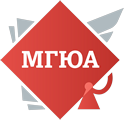 Министерство науки и высшего образования Российской Федерациифедеральное государственное автономное образовательное учреждение высшего образования«Московский государственный юридический университет имени О.Е. Кутафина» (МГЮА)ОТЧЕТ О ПРОХОЖДЕНИИУЧЕБНОЙ ПРАКТИКИ по профессиональному модулю:ПМ.01 Организационно-техническое обеспечение работы судов ___________________________________________________(Ф.И.О. обучающегося)обучающегося ______ группы __ курса
___________формы обучения Колледжа права имени Н.С. КиселевойРуководитель практики от Университета:______________________________________________________(должность, Ф.И.О.)Результат рецензирования отчета по практике: обучающийся к аттестации допущен/не допущен Оценка по итогам промежуточной аттестации по практике:_____________________________«____» ________________ 20 __ г. ___                              _____________/ _______________________                                                                                                                                             (подпись руководителя)                                             (расшифровка подписи)Москва, 20__ г.СодержаниеВведение (Во введении указываются сроки прохождения практики, наименование организации, где обучающийся проходил практику, подразделение, выполняемая работа, руководитель практики от организации, цель прохождения практики) ……………………………………………….……………………….(указать номер страницы)Раздел. 1.	Наименование раздела отражает ответ на вопрос из задания, приведенного в дневнике практики……………………………………………….(указать номер страницы)Раздел 2.	Наименование раздела отражает ответ на вопрос из задания, приведенного в дневнике практики……………………………………………….(указать номер страницы)Количество разделов зависит от количества заданий из дневника практикиЗаключение (В заключении подводятся итоги практики, отражаются выводы по учебной практике в соответствии с поставленными задачами) ………………………………………...…………………………….(указать номер страницы)Приложения (К отчету должны быть приложены документы, над которыми работал обучающийся (если размещение этих документов не составляет коммерческую или государственную тайну), документы, которые были использованы в качестве образцов в работе. ………………………………………...…………………….(указать номер страницы)Отчет оформляется в печатном виде, формата А4, шрифт 14 Times New Roman, 1,5 интервал. Поля: верхнее, нижнее, левое - 20 мм, правое - 10 мм. Все страницы отчета нумеруются арабскими цифрами по порядку. Номер проставляется в правом верхнем углу листа без точки в конце номера. Титульный лист является первой страницей отчета и не нумеруется.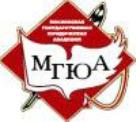 Министерство науки и высшего образования Российской Федерациифедеральное государственное автономное образовательное учреждение высшего образования«Московский государственный юридический университет имени О.Е. Кутафина» (МГЮА)	ДНЕВНИК ПРАКТИКИОбучающегося _________________________________________________________________(указать ФИО обучающегося, Институт, курс, группа)в _____________________________________________________________________________(указать наименование профильной организации, где проходит практика, ее адрес, название структурного подразделения)Срок прохождения практики: с «08» июня 2023 г. по «14» июня 2023 г.Руководитель практики от организации:____________________________________________                                                                                                   (указать ФИО, должность, контактные данные) Целью и задачами учебной практики является углубление первоначального практического опыта обучающегося, развитие общих и профессиональных компетенций, ознакомление с будущей профессией.Задание на практику:под контролем сотрудников экспедиции и канцелярии суда осуществлять прием, учет и регистрацию входящих документов, уголовных и гражданских дел, документов и вещественных доказательств, материалов об административных правонарушениях, материалов досудебного производства, жалоб, заявлений, прочей корреспонденции;под контролем сотрудников канцелярии суда осуществлять оформление гражданских дел, материалов об административных правонарушениях, жалоб и обращений;присутствовать на проводимых судьей приемах граждан, под контролем судьи принимать граждан, рассматривать по его поручению жалобы и составлять отчеты по ним;изучать материалы судебных дел;изучить подготовку дел к судебному разбирательству;во время судебного дела параллельно с секретарем вести протокол судебных заседаний;ознакомиться с порядком ознакомления участников процесса с протоколом судебного заседания, принесения и рассмотрения жалоб на него;составлять проекты актов, направленных на обращение к исполнению вступивших в силу судебных решений.С требованиями охраны труда, техники безопасности, техники пожарной безопасности, а также правил внутреннего трудового распорядка ознакомлен.Обучающийся                                                              ______________/ ______________________                                                                                                                         (подпись)                      (расшифровка подписи)Руководитель практики от Университета                 ______________/ ______________________                                                                                                                                      (подпись)                      (расшифровка подписи)Руководитель практики от организации                   ______________/ ______________________                                                                                                                                      (подпись)                     (расшифровка подписи)                    БЛАНК ПРОФИЛЬНОЙ ОРГАНИЗАЦИИ                                          Дата, исх. № ХАРАКТЕРИСТИКА[По итогам проведения практики руководителем практики от профильной организации готовится характеристика. В характеристике указываются сведения о структурном подразделении профильной организации и сроках прохождения практики обучающимся, оцениваются выполнение индивидуального задания по практике, иная проделанная обучающимся работа, собранные и разработанные материалы.В характеристике могут быть поставлены вопросы, указаны замечания, которые должны быть устранены до проведения аттестации.] Руководитель практики от организации, должность    _____________/___________                                                                                                                                                                          (подпись)              (расшифровка подписи)                                                                                                                           Печать (при наличии) АТТЕСТАЦИОННЫЙ ЛИСТпо результатам прохождения учебной практики(название организации, управления, отдела)В процессе прохождения учебной практики, в соответствии с Федеральным государственным образовательным стандартом по специальности среднего профессионального образования 40.02.03 Право и судебное администрирование, обучающимся (-ейся) были освоены следующие общие и профессиональные компетенции:Замечания и рекомендации:Вывод:	 	                                                                                                                                         (ФИО обучающегося)готов к самостоятельной трудовой деятельности по специальности Право и судебное администрированиеРуководитель практики от организации	(ФИО, должность)	  Подпись________________________                                                                                                                                                МПЗамечания и рекомендации:Руководитель практики от Университета	(ФИО, должность)	  Подпись_______________________Дата Краткое содержание выполненных работПодпись руководителя практики от профильной организации и печать организации (при наличии)08.06.202309.06.202312.06.2023Праздничный нерабочий день13.06.2023Консультация по практике в Университете в 16:30 в ауд. 25814.06.202328.06.2023Защита практики в Университете в12:00 в ауд.258________________________________________________________________________________________________________
                                                                          (фамилия, имя, отчество)обучающийся  _ курса   группы № ______  Колледжа права Высшей школы права ФГАОУ ВО «Московского государственного  юридического  университета   имени О.Е.Кутафина»  (МГЮА)  проходил (а)   учебную  практику  по профессиональным модулям в период с __ ______ по _____ 202_ г. в:№ п/п КОМПЕТЕНЦИИУровень освоения* (0-3)Уровень освоения* (0-3)ПКПрофессиональные компетенцииПК 1.1Осуществлять работу с заявлениями, жалобами и иными обращениями граждан и организаций, вести прием посетителей в суде.ПК 1.2Поддерживать в актуальном состоянии базы нормативных правовых актов и судебной практики.ПК 1.3Обеспечивать работу оргтехники и компьютерной техники, компьютерных сетей и программного обеспечения судов, сайтов судов в информационно-телекоммуникационной сети "Интернет" (далее - сеть Интернет).ПК 1.4Обеспечивать работу архива суда.ПК 1.5Осуществлять ведение судебной статистики на бумажных носителях и в электронном виде.ПК 2.1Осуществлять прием, регистрацию, учет и хранение судебных дел, вещественных доказательств и документов.Осуществлять прием, регистрацию, учет и хранение судебных дел, вещественных доказательств и документов.ПК 2.2Осуществлять оформление дел, назначенных к судебному разбирательству.Осуществлять оформление дел, назначенных к судебному разбирательству.ПК 2.3.Осуществлять извещение лиц, участвующих в судебном разбирательстве, производить рассылку и вручение судебных документов и извещений.Осуществлять извещение лиц, участвующих в судебном разбирательстве, производить рассылку и вручение судебных документов и извещений.ПК 2.4Осуществлять регистрацию, учет и техническое оформление исполнительных документов по судебным делам.Осуществлять регистрацию, учет и техническое оформление исполнительных документов по судебным делам.* 0- невозможно оценить, 1 – низкий, 2 -средний, 3 -высокий* 0- невозможно оценить, 1 – низкий, 2 -средний, 3 -высокий* 0- невозможно оценить, 1 – низкий, 2 -средний, 3 -высокий